コワーキングスペース光明寺カフェ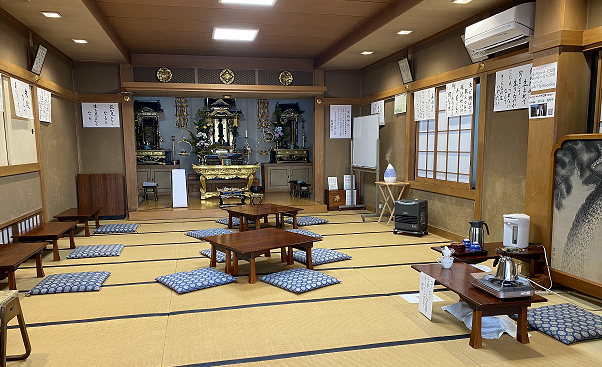 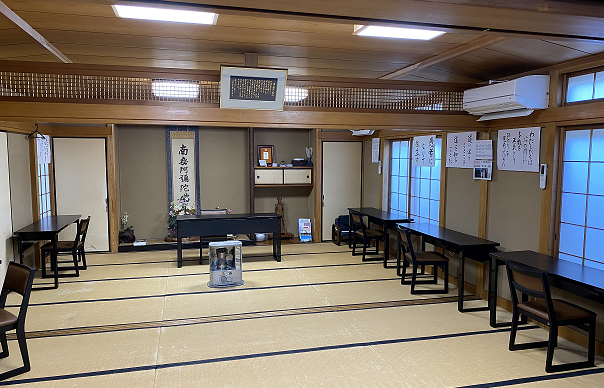 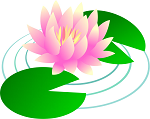 